Instrucciones:Rellene este boletínImprímalo y deposítelo en el buzón del AMPA o envíelo a ampa.virgendelosremedios@gmail.comNo olvide adjuntar la copia del ingreso bancarioNº de cuenta (BANKIA):
                   ES58-2038-2261-69-6000054940DATOS DEL PADRE / MADRE / TUTOR 	Nombre y apellidos: 	Dirección:  Teléfono:      E-mail: DATOS DE LOS ALUMNOS/AS  Firma del padre / madre / tutorFecha Los datos obtenidos mediante el presente formulario serán incorporados a un fichero titularidad de AMPA Virgen de los Remedios con la única finalidad de llevar a cabo las actividades y comunicaciones propias de la asociación. El interesado puede ejercer sus derechos de acceso, rectificación, cancelación y oposición dirigiéndose por escrito a ampa.virgendelosremedios@gmail.com APELLIDOS DEL ALUMNO/A NOMBRE DEL ALUMNO/A CURSO 2019/2020 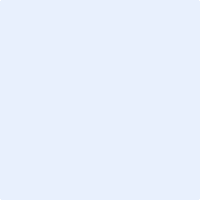 